Role of Government in Economics - Part 1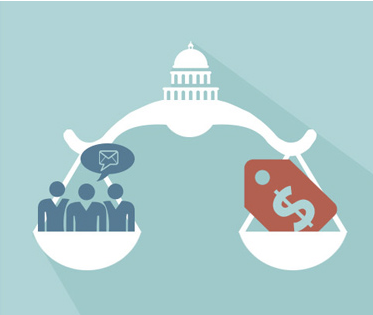 I. Government vs. Economic Systems:	a. 	B.	C.  		1.		2. 		3.		4. How is our government involved in the economy?		5.		6.  The ___________________ lists the purposes of government and the        text of _______________________________ of the Constitution grants        specific powers to the federal government        (_________________________) with respect to the ______________________.